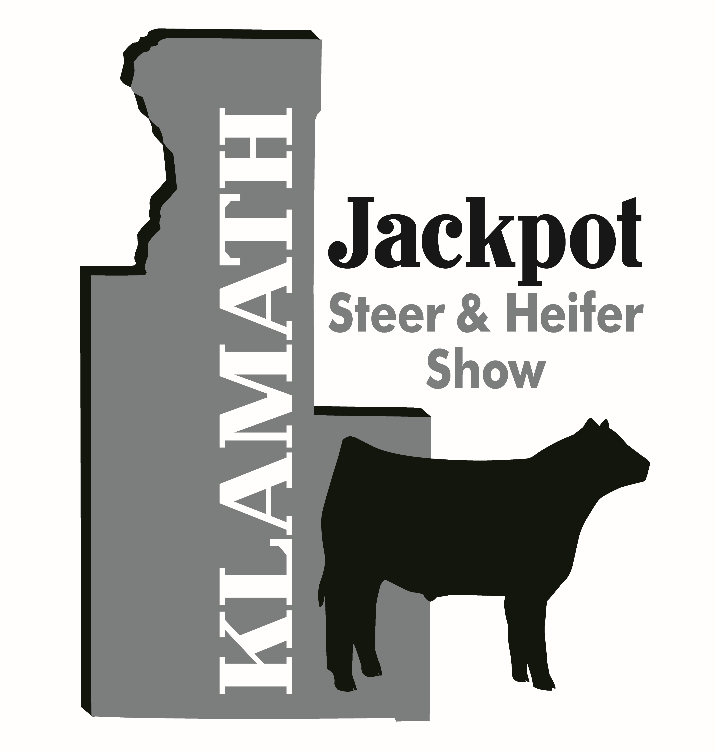 I wish to enter __________ Jackpot Steers.                        How many?Jackpot Heifers:              Breed                  Date of Birth             Registration # (If Registered)      Heifer’s Name____________________Jackpot Steers   @ $35 = _______                               Return Form & Fees:_____Jackpot Heifers @ $35 = _______                               Klamath Jackpot Steer & Heifer Show_____Showmanship   @ $25 = _______                                      c/o Jolene Moxon_____Pee-wee            @ $15 =_______                                        24777 Holl Rd.                                                                                                         Malin, OR   97632Total Amount Enclosed          _______                               Entry deadline:  June 2, 2023                                                                                                Late entry fee - $20 per exhibitorAny animal which has been subjected to unethical or deceptive fitting or husbandry practices may be eliminated from the show, at the sole discretion of the management. All entries are accepted with the understanding that neither the Klamath County Fair Board, Klamath County, the Klamath Jackpot Steer, and Heifer Show management, nor their officers or agents shall be held responsible for any loss or damage to livestock on exhibit.  Each exhibitor shall be solely responsible for any loss or damage done to another or occasioned by or arising from any animal or article exhibited by him, and will indemnify the above-listed parties against all legal or other proceedings thereto.  Liability insurance is the responsibility of and at the discretion of the exhibitor. __________________________________________                                         _____________________________________________                  Parent’s Signature                                                                          Exhibitor’s Signature